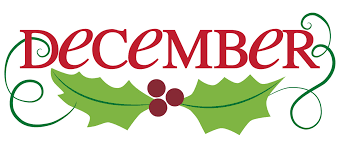 SundayMondayTuesdayWednesdayThursdayFridaySaturday12345678Book fair Starts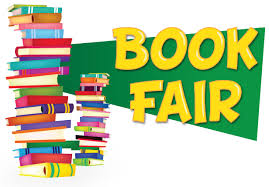 National Sock Day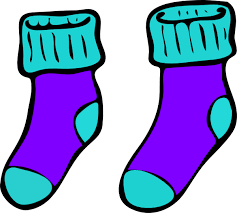 favorite socksFestive Christmas Sweaters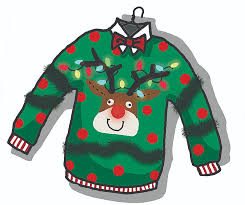 Holiday Program 6:00pm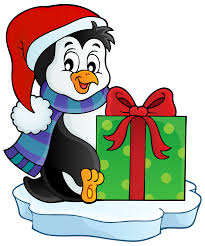 Holiday Colors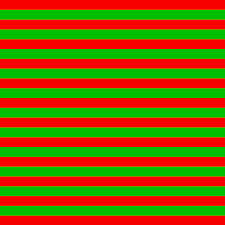 Book fair Ends9101112131415Last Day of Hanukkah 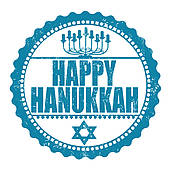 Wear BlueWinter Mittens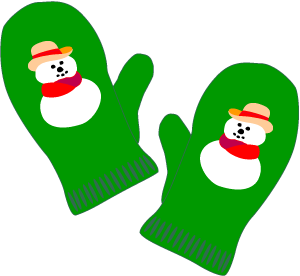 Gingerbread House Day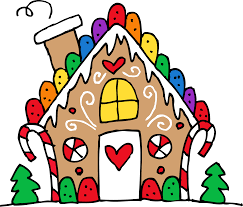 Hot Chocolate & Polar Express 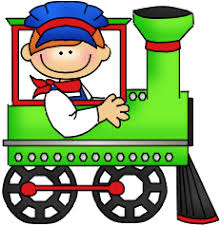 Holiday hats 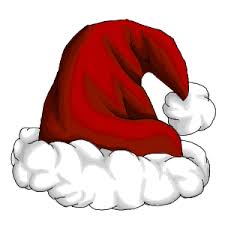 Class Holiday PartiesBook ExchangeSanta’s Workshop10:00a-12:00p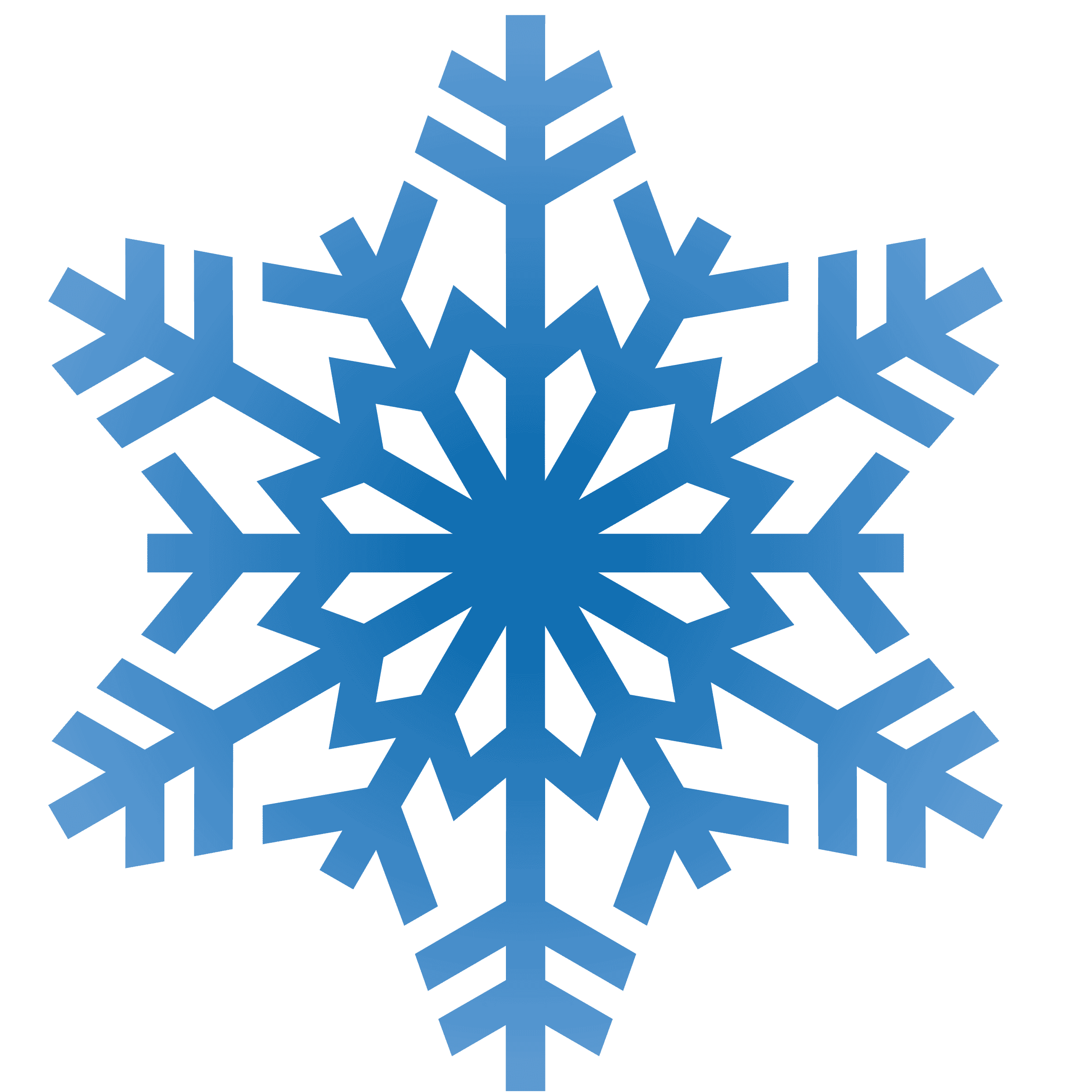 16171819202122Bring in Your Favorite Ornament 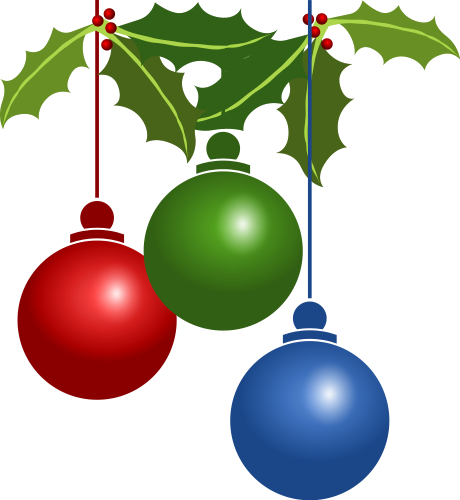 Elf Day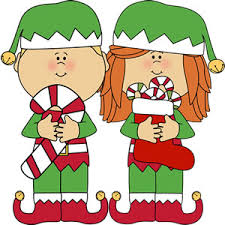 Dress as an elf Winter Shirts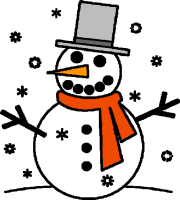 Snowball FightRooms 5-9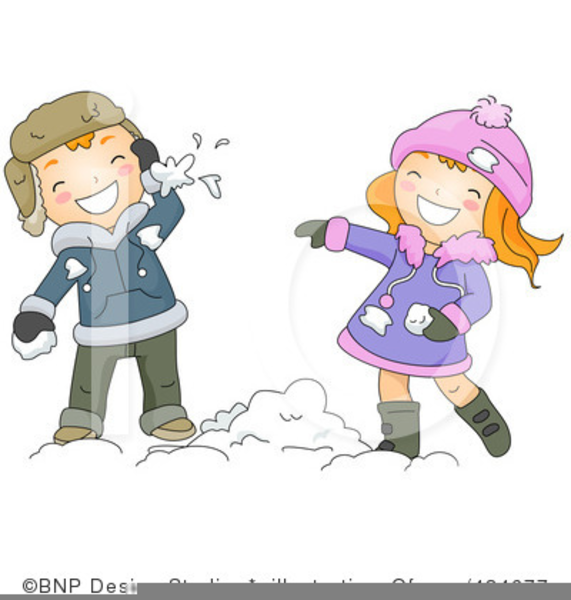 Holiday Pajamas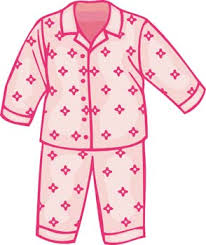 23242526272829Christmas Movies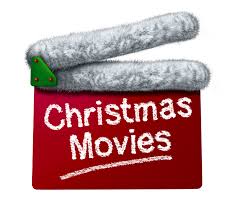 Hours: 6:30am-3:30pmChristmas Day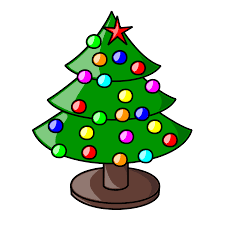 CLOSEDCandy Cane Day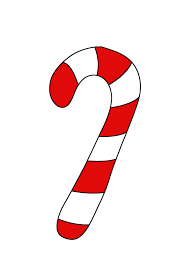 Wear red and whiteSing a Carol Day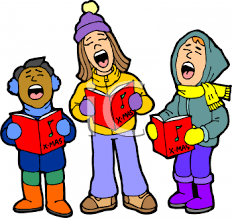 Kwanzaa Day 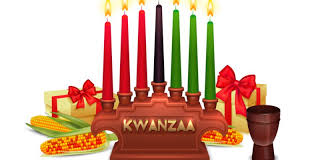 Wear Red, Black and Green3031New Year’s Eve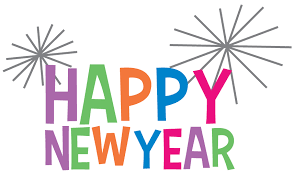 Hours: 6:30am-3:30pm